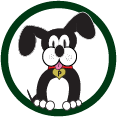 Pinecrest Parent Council AgendaMay 1, 20187:00 PMCall to OrderWelcome and IntroductionApproval of agendaApproval of April 2018 minutesOfficer ReportsPresidents: Katie Van Dorn and Lisa ParkerVice President: Tanya Merritt Treasurer: Amy Adams Secretary: Meghan DrouareVolunteer Coordinator: Ellie VlahosBook Fair Coordinator: Christe AlwinPrincipal: Amy WebsterTeacher Representative Board of Education representativeOld/New BusinessSpirit wear design contestCarnival planning and volunteer recruitmentOtherUpcoming Events: Teacher Appreciation Luncheon – May 11 at 11:00Spring Clean Up – Friday, May 18 at 5:00MESP informational session- May 22 at 6:15pmCarnival – Friday, June 1 at 6:00pmOpen Discussion/QuestionsAdjournment